Keskustelua maahanmuutosta ja kotoutumisestaMaahanmuuttajista elinvoimaa Koillismaalle -hankkeen päätösseminaari 11.10.2019 kokosi koolle Kuusamo-opistolle reilut 40 kuulijaa. Mukana oli niin maahanmuuttaneita kuin maahanmuuttotyötä eri tahoilla tekeviä. Vieraileviksi puhujiksi oli kutsuttu Vuoden pakolaisnainen 2016 Rita Kostama, hankkeen asiakas Deborah Ojo, Maria Virranniemi Pölkky Oy:stä sekä erikoistutkija Pasi Saukkonen.Hankkeen tuloksiaTilaisuuden aluksi projektipäällikkö Auli Posio esitteli kolmen vuoden aikana saatuja tuloksia. Tähän mennessä asiakkuuksia on aloitettu 98 henkilön kanssa. Heistä naisia on 53 ja miehiä 45. Kuusamossa asuu 88 ja Taivalkoskella 10 asiakasta. He edustavat 23 eri kansallisuutta. Tilastokeskuksen mukaan Kuusamossa asui 31.12.2018 294 ulkomailla syntynyttä asukasta ja Taivalkoskella 67.Hankkeen toiminnassa on tällä hetkellä mukana 42 henkilöä. Heistä puolet opiskelee tai on kotoutumiskoulutuksessa. Seitsemän on töissä ja neljällä on käynnissä oppisopimus. Keskimääräinen asiakkuuden kesto on ollut n. 13 kk. Hankkeessa on lopettanut 56 ihmistä. Lopetustilanteessa reilut 20 on jatkanut erilaisiin opintoihin ja 14 työelämään tai yrittäjäksi. Kymmenen ihmistä on ehtinyt muuttaa paikkakunnalta pois niin, ettei heidän tilanteestaan ole saatu tietoja.Opiskelu on ollut yleisin hankkeen aikana aloitettu toiminta. Kaiken kaikkiaan opintoja on aloitettu n. 140 kertaa. Työsopimuksia on solmittu 41 kpl, minkä lisäksi on ollut kesä- ja sivutyösopimuksia. Rinnakkaishankkeesta saatavilla ollutta palkkatukea on käytetty tähän mennessä 83 000 € 13 henkilön työsuhteisiin. Oppisopimuksia on tehty seitsemän ja työkokeilussa on ollut 18 asiakasta. Heistä neljä on työllistynyt osa-aikaisesti työkokeilupaikkaansa.Vertaistoiminnassa on järjestetty 58 erilaista monikulttuurista kokoontumista, joihin on osallistuttu 540 kertaa. Luku sisältää myös muita osallistujia ja osallistujien lapsia. Yhteisiin tilaisuuksiin olisi toivottu mukaan kantasuomalaisia enemmänkin.Yhteistyöverkostolle on järjestetty yhteisiä tapaamisia ja koulutuksia, joilla on kehitetty maahanmuuttajille järjestettäviä palveluja ja verkoston yhteistyötä. Esimerkkinä maahanmuuttotyön pyöreä pöytä, jonka toiminnan kehittämiseen sovellettiin Kotona Suomessa –hankkeessa kehitettyjä toimintamalleja. Pyöreän pöydän työskentelyn tuloksena löydetyt tärkeimmät kehittämiskohteet olivat maahanmuuttotyön koordinointi, maahanmuuttajien työllistämispalvelut sekä suomen kielen koulutus.Maahanmuuttotyö on yhteistyötä. Hankkeen yhteistyöverkostoon on kuulunut mm. kuntien sosiaalityö, terveydenhuolto, nuorisotyö, asumispalvelut, kasvatus- ja sivistystoimi, oppilaitokset, TE-palvelut, Spring House Oy, Pohjois-Pohjanmaan monialainen yhteispalvelu Askel, poliisi, ETNO, ELY-keskus, Kehittämisyhtiö Naturpolis, SPR, Martat sekä Kuusamon ja Taivalkosken seurakunnat.Näkökulmia maahanmuuttoonRita Kostama kertoi oman elämäntarinansa, joka toi hänet Ruandasta lopulta Suomeen ja Järvenpäähän. Kostama korosti kielitaidon ja kouluttautumisen merkitystä onnistuneelle kotoutumiselle. Tarinaan voi tutustua Toimi-lehden artikkelissa (s. 16-19).Deborah Ojo kertoi omista kokemuksistaan hankkeen asiakkaana. Hän halusi erityisesti kiittää eri työyhteisöjä siitä, miten hänet on otettu vastaan:"Kokemukseni työelämästä Kuusamossa ovat olleet hienoja. Olen tavannut mukavia ihmisiä, jotka eivät välitä kuinka paljon suomea puhun, vaan he ovat kärsivällisiä kuuntelemaan ja yrittämään ymmärtää minua. He myös puhuvat hitaasti ja selvästi kanssani. "Ojon puhe löytyy Koillismaan Uutisten lehtijutusta sivulta 5.Työnantajan kokemuksista kertoi Pölkky-yhtiön hallinto- ja henkilöstöjohtaja Maria Virranniemi. Yhtiöllä on ollut hyviä kokemuksia maahanmuuttajien rekrytoimisesta, vaikka jäykkä ja hidas byrokratia sitä vaikeuttaakin:"Ohjeiden, oppaiden ja palvelunumeroiden olemassaolo ei tee rekrytoinnista ja työsuhteen hallinnasta helppoa."Virranniemen mukaan hyviin tuloksiin päästään huolellisella ennakoinnilla, jossa työyhteisö ja työnjohto saavat aiheeseen liittyvää tietoa ja tukea - myös pitkin matkaa. Pölkyllä on valmisteltu ohjelma, jonka tavoitteena on syrjimätön työyhteisö. Mahdollisiin epäkohtiin puututaan herkästi ja niihin suhtaudutaan työsuojeluasioina. Yritykseltä on kysytty neuvoa maahanmuuttajien työllistämiseen liittyvissä asioissa. Virranniemi näkeekin tärkeäksi sen, että työnantajat jakavat hyviä kokemuksia keskenään. Seminaari päättyi erikoistutkija Pasi Saukkosen esitykseen. Saukkosen mukaan Suomeen tullaan suurelta osin perheperusteisesti. Työperusteinen maahanmuutto on vähäistä. Pakolaistaustaisten osuus ei ole korkea, mutta se on suurempi kuin monissa muissa Suomen kaltaisissa maissa. Maahanmuuttajien työllisyysaste on selvästi matalampi kuin kantaväestöön kuuluvilla. Se johtuu paitsi korkeasta työttömyydestä, myös suuresta määrästä työvoiman ulkopuolella olevia. 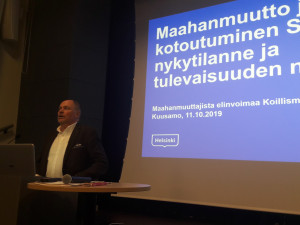 "Työttömyysaste on maahanmuuttajilla korkeampi kuin suomalaistaustaisilla, ja etenkin naisilla. Tosin naisten työllisyystilanne paranee maassaoloajan myötä enemmän kuin miesten."Maahanmuuttajien työttömyysaste myös elää voimakkaasti taloudellisten sekä maasta- ja maahanmuuton suhdanteiden mukaisesti.Saukkonen näki neljä haastetta kotoutumiselle nyt ja lähitulevaisuudessa:Miten työmarkkinoille pääsyä nopeutetaan, siellä pysymistä tuetaan?Miten edistetään kotoutumista silloin kun ollaan pitkäkestoisesti/toistuvasti työelämän ulkopuolella?Miten edistetään ”toiseen sukupolveen” kuuluvien yhdenvertaisuuden tosiasiallista toteutumista?Miten luodaan edellytyksiä yhteenkuuluvuuden tunteelle keskinäisistä eroista huolimatta?Saukkonen pohti myös Suomeen kiinnittymistä ja suomalaisen identiteetin muodostumista. Aiheesta voi lukea lisää Ville Pitkäsen, Pasi Saukkosen ja Jussi Westisen julkaisusta Ollako vai eikö olla? Tutkimus viiden kieliryhmän kiinnittymisestä Suomeen.